                         JEDILNIK ŠOLA       1. – 2. september 2022 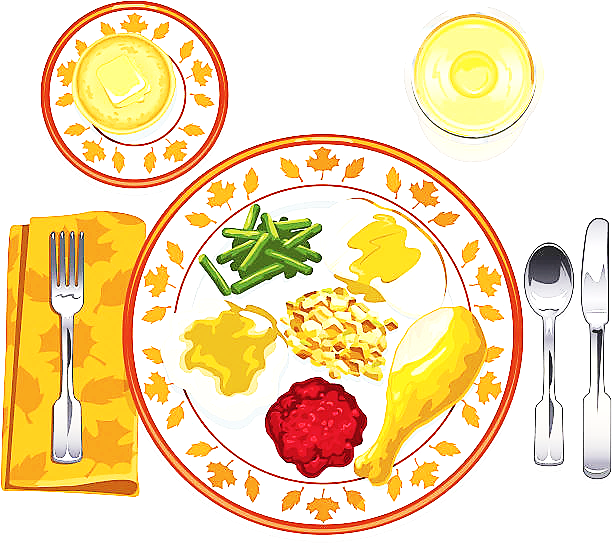 PONEDELJEK                                                                         ALERGENITOREKSREDAČETRTEKPETEK                                                                                        DOBer tek!Malica:Kosilo:počitniceMalica:Zdrava šola:POČITNICEKosilo:Malica:Kosilo:POČITNICEMalica:SENDVIČ, SOKGLUTENZdrava šola:JABOLKAKosilo:USPEŠNO ŠOLSKO LETO IN SREČNO!Malica:PIRINA BOMBETA, SADNI JOGURT, BANANEGLUTEN, MLEKOKosilo:ZELENJAVNA KREMNA JUHA, JAGODNI CMOKI, SOKGLUTEN, JAJCA, MLEKO